DÜZCE ÜNİVERSİTESİ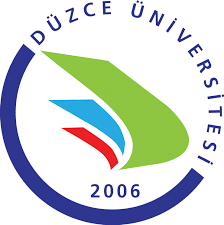 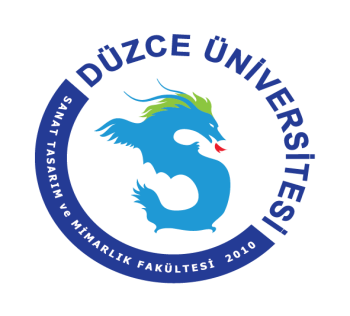 SANAT TASARIM VE MİMARLIK FAKÜLTESİ SINAV EVRAKI ÖĞRETİM YILI VE YARIYILI BÖLÜMÜ PROGRAM/DERS KODU VE ADI SINAV TÜRÜ VE TARİHİSINAVA GİREN ÖĞRENCİ SAYISIDERS SORUMLUSU ADI SOYADIDERS SORUMLUSUNUN İMZASI TESLİM TARİHİ NOTSınav itiraz süresi tamamlandıktan sonra Sınav zarfı ders sorumlusunca kapatılıp imzalanacak, zımbalanacak ve Bölüm Başkanlığına teslim edilecektir, Üniversitemiz Lisans yönetmeliğinin 35.maddesine göre işlem yapılacaktır.Sınav itiraz süresi tamamlandıktan sonra Sınav zarfı ders sorumlusunca kapatılıp imzalanacak, zımbalanacak ve Bölüm Başkanlığına teslim edilecektir, Üniversitemiz Lisans yönetmeliğinin 35.maddesine göre işlem yapılacaktır.Sınav itiraz süresi tamamlandıktan sonra Sınav zarfı ders sorumlusunca kapatılıp imzalanacak, zımbalanacak ve Bölüm Başkanlığına teslim edilecektir, Üniversitemiz Lisans yönetmeliğinin 35.maddesine göre işlem yapılacaktır.